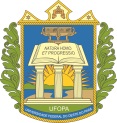 UNIVERSIDADE FEDERAL DO OESTE DO PARÁPRÓ-REITORIA DE ENSINO DE GRADUAÇÃODIRETORIA DE ENSINOCOORDENAÇÃO DE PROJETOS EDUCACIONAIS DECLARAÇÃOEu_______________________________________________, discente do Instituto_____________, portador (a) do RG________________, inscrito no CPF______________________, residente no endereço______________________________________________________________, na cidade de ______________________, declaro para os devidos fins e a quem interessar que não possuo nenhuma pendência quanto à entrega de Relatórios e frequências, ou outros documentos de monitorias anteriores bem como possuo a disponibilidade de 20 horas semanais para o desenvolvimento das atividades de Monitoria Voluntária._________________________________________AssinaturaData__/__/2018